COMPANY NAMECOMPANY PROFILE
(for Azeri counterparts & all the members of the delegation)15 - 20 lines max (in english) BIOGRAPHIES
(for Azeri counterparts & all the members of the delegation)15 - 20 lines max (in english) FLIGHT DETAILS
(for internal use)Participant 1 :Participant 2 :First name FAMILY NAMETitle (in english)Tel.: + 33 (0)E-mail: @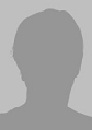 Postal Adress Post Code – CityWebsite : www.First name FAMILY NAMETitle (in english)Tel.: + 33 (0)E-mail: @Postal Adress Post Code – CityWebsite : www.First NameLast nameArrival date Flight number and arrival time in BakuHotel nameDeparture date Flight number and departure time…/07/2019…/07/2019First NameLast nameArrival date Flight number and arrival time in BakuHotel nameDeparture date Flight number and departure time…/07/2019…/11/2019